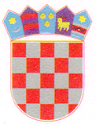 KLASA: 021-05/21-01/11URBROJ: 2158/04-01-21-3Ernestinovo, 28. prosinca 2021.ZAPISNIKsa 7. sjednice osmog saziva Općinskog vijeća Općine Ernestinovood  28. prosinca  2021.Sjednica je sazvana elektronski dana 23. prosinca 2021. Na mail-ove vijećnika su poslani pozivi sa dnevnim redom kao i prilog za sjednicu, uz obrazloženje da se vijećnici (nakon proučenih materijala)  također izjasne elektronskim putem. Pozivi su poslani sljedećim vijećnicima:Krunoslav  Dragičević Damir Matković Šarika  Sukić Ivan TkalecTea PušeljićMirko MilasIgor MatovacIvan PavlovićJulijana ŠuicaZa sjednicu je predložen sljedećiDnevni redDavanje Suglasnosti na Pravilnik o II. izmjeni Pravilnika o plaćama, naknadi plaće i drugim materijalnim pravima radnika zaposlenih u Dječjem vrtiću Ogledalce ErnestinovoSvih 9 vijećnika je potvrdilo prijem mail-ova i dostavilo svoje odgovore.TOČKA  1.	DAVANJE SUGLASNOSTI NA PRAVILNIK O II. IZMJENI PRAVILNIKA		O PLAĆAMA, NAKNADI PLAĆA I DRUGIM MATERIJALNIM PRAVIMA		RADNIKA ZAPOSLENIH U DJEČJEM VRTIĆU OGLEDALCE	ERNESTINOVO Nakon što su vijećnici proučili materijale i elektronski se izjasnili po predloženom dnevnom redu, donesen je ZAKLJUČAKOpćinsko vijeće Općine Ernestinovo donosi Odluku  o davanju suglasnosti na Pravilnik o II. izmjeni Pravilnika o plaćama, naknadi  plaće i drugim materijalnim pravima radnika zaposlenih u Dječjem vrtiću Ogledalce Ernestinovo Odluka je donesena  jednoglasno, sa  9 glasova za.Zapisničar:			Ovjerovitelji zapisnika:		Predsjednik VijećaEva Vaci			Šarika Sukić				 Krunoslav Dragičević				Damir Matković